LES PASSEJAÏRES DE VARILHES                    				  	 FICHE ITINÉRAIRE SÉROU n° 23"Cette fiche participe à la constitution d'une mémoire des itinéraires proposés par les animateurs du club. Eux seuls y ont accès. Ils s'engagent à ne pas la diffuser en dehors du club."Date de la dernière mise à jour : 9 juillet 2019La carte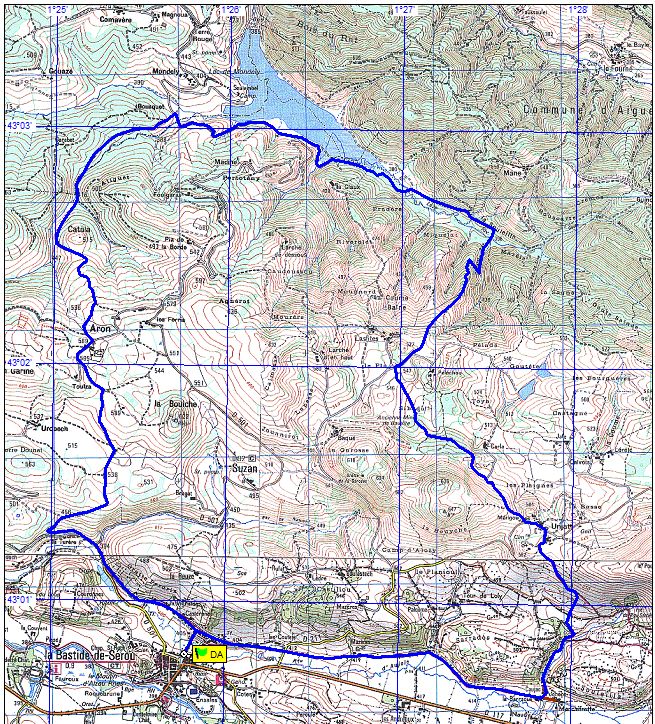 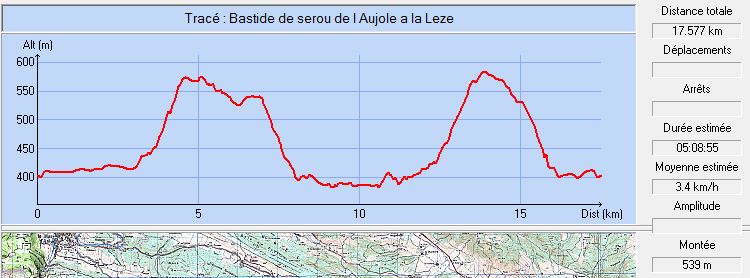 Commune de départ et dénomination de l’itinéraire :  de Sérou – Parking de la voie verte à proximité du champ de mars - De l’Aujole à  en circuit depuis  de SérouDate, animateur(trice), nombre de participants (éventuel) :11.05.2014 – J. Cumenges – 14 participants (Reportage photos)24.04.2016 – P. Emlinger25.03.2018 – P. Emlinger – 7 participants (Reportage photos)L’itinéraire est décrit sur les supports suivants : Topoguide de l’office de tourisme du Séronais – Balade n° 1 – Pages 7Classification, temps de parcours, dénivelé positif, distance, durée :Randonneur – 6h00 –  –  - JournéeBalisage : JauneParticularité(s) : Site ou point remarquable :Le hameau d’Aron, son ancienne école, l’église et le point de vueLes anciennes mines de Beauxite entre Le Pélichou et CarlaL’église d’Unjat (Faire le petit détour)Trace GPS : Oui Distance entre la gare de Varilhes et le lieu de départ : Observation(s) : 